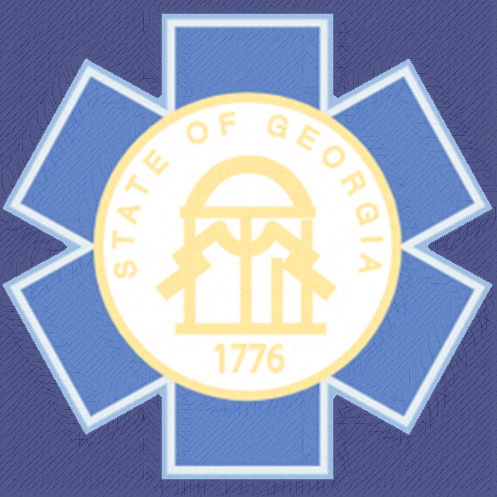 AEMT Lab ManualAEMT Lab SkillsThe following skills are required lab skills needed to successfully complete your AEMT Initial Education Program. Note each skill has a required number of Peer Reviews and 1 Instructor Review. It is encouraged for students to practice the lab skills and utilize the Peer Reviews more than the required minimums to be fully prepared for the Instructor Reviews. When instructors are teaching a skill/procedure to the students, the required 6:1 ratio of students to instructors must be met. Each lab session should have sufficient equipment (and related supplies) available so that each student group (6 or less students) has access to the needed equipment/supplies necessary for the skill(s) they are learning.HANDWASHINGFor any portion of the skill performed unsuccessfully, mark the column with an (X). The candidate must attempt the entire skill again to ensure competency.SUPRAGLOTTIC AIRWAY INSERTION & REMOVALFor any portion of the skill performed unsuccessfully, mark the column with an (X). The candidate must attempt the entire skill again to ensure competency.TRACHEAL SUCTIONINGFor any portion of the skill performed unsuccessfully, mark the column with an (X). The candidate must attempt the entire skill again to ensure competency.END TIDAL CO2 WAVEFORM CAPNOGRAPHYFor any portion of the skill performed unsuccessfully, mark the column with an (X). The candidate must attempt the entire skill again to ensure competency.SETTING UP AN IV FLUID ADMINISTRATION SET AND SETTING THE DRIP RATEFor any portion of the skill performed unsuccessfully, mark the column with an (X). The candidate must attempt the entire skill again to ensure competency.ESTABLISHING INTRAVENOUS ACCESSFor any portion of the skill performed unsuccessfully, mark the column with an (X). The candidate must attempt the entire skill again to ensure competency.ESTABLISHING INTRAOSSEOUS ACCESSFor any portion of the skill performed unsuccessfully, mark the column with an (X). The candidate must attempt the entire skill again to ensure competency.ASSEMBLING PRELOADSFor any portion of the skill performed unsuccessfully, mark the column with an (X). The candidate must attempt the entire skill again to ensure competency.DRAW FROM AMPULE OR VIALFor any portion of the skill performed unsuccessfully, mark the column with an (X). The candidate must attempt the entire skill again to ensure competency.ADMINISTERING INTRANASAL MEDICATIONFor any portion of the skill performed unsuccessfully, mark the column with an (X). The candidate must attempt the entire skill again to ensure competency.ADMINISTERING IM INJECTIONFor any portion of the skill performed unsuccessfully, mark the column with an (X). The candidate must attempt the entire skill again to ensure competency.ADMINISTERING SQ INJECTIONFor any portion of the skill performed unsuccessfully, mark the column with an (X). The candidate must attempt the entire skill again to ensure competency.ADMINISTERING IV BOLUS MEDICATIONFor any portion of the skill performed unsuccessfully, mark the column with an (X). The candidate must attempt the entire skill again to ensure competency.PageLab SkillPeer ReviewsInstructor ReviewTotalHandwashing2244Supraglottic Airway Insertion & Removal55105Tracheal Suctioning2246End-Tidal CO2 Waveform Capnography (Side-stream and In-line)2247Setting up an IV Fluid Administration Set and Setting the Drip Rate2248Establishing Intravenous Access4489Establishing Intraosseous Access44810Assembling Preloads22411Draw from Ampule or Vial22412Administering Intranasal Medication 22413Administering IM Injection22414Administering SQ Injection22415Administering IV Bolus Medication224PeerPeerPeerPeerInstr.Instr.Inspect handwashing area for appropriate cleaner, towels & waste container ✓✓✓✓Assess hands for areas that may be heavily soiled and under nails ✓✓✓✓Remove jewelry and pushes watch and sleeves at least one inch above wrist ✓✓✓✓Turn on water and adjust temperature ✓✓✓✓Wet hands thoroughly while keeping hands and forearms down with elbows straight ✓✓✓✓Avoid splashing water on clothing, touching sides of sink or faucet, and leaning on sink or countertop ✓✓✓✓Apply appropriate cleaner to wet hands ✓✓✓✓Wash hands, wrists and one-inch up forearms for no less than 20 seconds Laces fingers and thumbs cleaning between the digits. Rubs palms and back of hands. Scrubs under nails by rubbing against palms. ✓✓✓✓Rinse thoroughly from wrist down while keeping hands and forearms down and elbows straight ✓✓✓✓Dry arms completely working from fingers up the hands to the wrists and forearms. ✓✓✓✓Dispose of wet towels in appropriate waste container. ✓✓✓✓Use dry towel to turn off water unless faucet has automatic, knee or foot controls. ✓✓✓✓Date: 6/2/236/4/236/6/236/8/23If unsuccessful, mark this column with an (X): Evaluators Signature: Student #1Student #2InstructorInstructorPeerPeerPeerPeerPeerInstr.Instr.Instr.Instr.Instr.Apply appropriate PPEDirect ventilation of patient with BVM & basic airway adjunctSelect appropriately sized supraglottic airway device and necessary equipmentCheck distal and pharyngeal cuffs and prepares device with appropriate lubricantPosition head properly and remove basic airway adjunctInsert device gently down the oral cavity stopping when the appropriate depth is reachedInflate cuffs to recommended volumeVentilate with BVM while observing chest rise and auscultating breath sounds and epigastric soundsSecure device after proper placement is confirmedVentilate patient at appropriate rate/depth depending on patient ageReassess patients skin color, pulse oximetry, ETCO2 & cardiac rhythm (if permitted)Examiner states, “Patient begins to wake up.”Identify need for removal and explain procedure to the patient, if neededEnsure suction is available to collect/control vomitingTurn patient to the lateral recumbent positionCompletely deflates cuffs and remove tube holder Pull tube in a gentle-steady fashionMaintain airway protection while administering high concentration oxygenReassess patient’s respiratory status/effort, skin color, pulse oximetry, ETCO2 & cardiac rhythm (if permitted)Adjust oxygen therapy as appropriateDate: If unsuccessful, mark this column with an (X): Evaluators Signature: PeerPeerPeerPeerInstr.Instr.Apply appropriate PPEExplain procedure to the patient, if appropriateCorrectly assembles and test suction equipmentObtain sterile waterHave assistant preoxygenate the patient Correctly measures suction catheterLubricate suction catheterInsert catheter into tracheal tubeStops at measured stop on catheter or when coughing or vagal response is observedApply suction on the way out while gently twisting catheterAssess effectiveness of suctionDate: If unsuccessful, mark this column with an (X): Evaluators Signature: PeerPeerPeerPeerInstr.Instr.Apply appropriate PPEObtain the necessary equipmentExplain the procedure to the patient, if appropriatePrepare disposable sensor and check end tidal detectorConnect tubing to the device and turn on monitor or attaches end tidal CO2 detection deviceGrasp airway tube to stabilize and remove BVMInsert end tidal CO2 device and reattaches BVMMonitor readings for correct tube placement and trendsEvaluate patient’s condition and correlation to readingsAdjust interventions based on reassessmentDate: If unsuccessful, mark this column with an (X): Evaluators Signature: PeerPeerPeerPeerInstr.Instr.Apply appropriate PPERemove fluid bag from the protective wrappingInspect the bag; evaluates name of fluid and expiration date, Check for leaksInspect fluid for claritySelect proper administration setUncoil tubing and ensure that flow regulator is closedRemove protective coverings from the fluid bag port and the spike Properly insert spike into the fluid bag portFill the drip chamber to the appropriate levelOpen the flow regulator and properly flushes the lineTurn off the flow and verbalizes that the set is readyCalculate the drip rate based on the ordersAdjust the roller clamp to the calculated drip rateComplete all steps without compromising the sterility of any componentsDate: If unsuccessful, mark this column with an (X): Evaluators Signature: PeerPeerPeerPeerInstr.Instr.Instr.Instr.Apply appropriate PPECheck selected IV fluid for correct IV fluid, expiration date, and claritySelect appropriately sized catheterSelect appropriate IV administration setCorrectly prepares IV administration setCut or tear tape/op site prior to venipunctureApply constricting band (tourniquet) and Check for a distal pulsePalpate suitable vein and cleanses site using aseptic techniqueState “Open Sharp” when catheter is removed from package containerApply traction using non-dominant hand to secure the vein at the insertion siteAdvise patient of stick prior to inserting needleInsert needle at proper angle and notes flashbackLower angle of needle and insert another 2-3 mmAdvance catheter while maintaining position of the needleTake care not to touch/contaminate the catheter during cannulationRelease tourniquet and occludes vein proximal to the catheter to minimize blood loss from the hubRemove needle and disposes needle in sharps container Connect IV tubing to catheter and opens roller clamp for a brief period to assure patencySecure catheter and IV lineCheck IV site for edema, redness, and painAdjust flow rate as appropriateDate: If unsuccessful, mark this column with an (X): Evaluators Signature: PeerPeerPeerPeerInstr.Instr.Instr.Instr.Apply appropriate PPEExplain procedure to patient, if appropriateCheck IV fluid for proper fluid, clarity, and expiration dateSelect appropriate administration set, IO device, syringe, and other equipment Prepare syringe and extension tubing Cut or tear tape (prior to IO insertion)Identify proper site for IO insertionUse aseptic technique to properly cleanse insertion siteStabilize site, for tibial site ensure stabilization without cupping Insert IO needle at 90-degree angle Unscrew and remove stylet from needleDispose of needle in sharps containerAttache extension set to IO needle and administers approximately 1 mL of saline then aspirates to ensure proper placementSlowly injects saline to verify proper placement of needleAdjust flow rate as appropriateSecure needle with tape and bulky dressing or commercial IO deviceDate: If unsuccessful, mark this column with an (X): Evaluators Signature: PeerPeerPeerPeerInstr.Instr.Apply appropriate PPESelect correct medicationOpen medication box on the “OPEN HERE” endVerify medication is clear, appropriate color, and of proper expiration dateRemove protective caps from both the syringe and preloaded vialSecure the two parts together by screwing the vial onto the syringe making sure not to expel any medicationRecheck medication and amount expelling any excess airDate: If unsuccessful, mark this column with an (X): Evaluators Signature: AMPULEPeerPeerPeerPeerInstr.Instr.Apply appropriate PPESelect filter needle and appropriately sized syringe for type of administration/medicationSelect the correct medication ampule and Check for concentration, dose, discoloration, and expiration dateHold ampule with gauze pad, flicks ampule to send fluid to the base, and breaks ampule upright and away from selfRemove needle cap and insert needle so fluid covers bevelPull back on plunger and withdraws the correct amount of medicationRecheck medication and amount expelling any excess air or medicationRemove filter needle and disposes into appropriate sharps container Select appropriate needle for medication administration and secure to syringe, expel airVIALApply appropriate PPESelect and prepares appropriate needle and syringe for type of administration/medicationSelect the correct medication vial and Check concentration, dose, discoloration, humidity damage, and expiration dateRemove protective cap from vial, if present, and cleanses stopperRemove needle cap and Pull plunger back to same volume to be withdrawn from the vialInject the needle through the center of the stopper and insert all the air into the vialInvert vial so fluid covers the bevel and pull back on the plunger to withdraw the correct amount of medicationRecheck the medication and amount expelling any excess air or medicationRemove current needle and disposes into appropriate sharps containerSecure appropriate needle for medication administration and secure to syringe, expel airDate: If unsuccessful, mark this column with an (X): Evaluators Signature: PeerPeerPeerPeerInstr.Instr.Apply appropriate PPEObtain patient allergy and medication informationVerify 6 Rights of medication administrationExplain the procedure to the patientSelect the correct medicationCheck the medication for concentration, expiration date, clarity, and discolorationSelect proper needle and syringe (19-22 ga, 1-2 in long needle)Prepare correct amount of medicationDispose of the needle in sharps containerPrepare the atomizer device according to the manufacturer’s guidelinesInsert the tip of the atomizer into the patient’s nostril, directing it towards the septumEnsure a slow and steady administration, administer the medicationIf necessary, assist the patient with proper breathingMonitor the patient for effects of the medication and adverse reactionsDate: If unsuccessful, mark this column with an (X): Evaluators Signature: PeerPeerPeerPeerInstr.Instr.Apply appropriate PPEObtain patient allergy and medication informationVerify 6 Rights of medication administrationExplain the procedure to the patientSelect the correct medicationCheck the medication for concentration, expiration date, clarity, and discolorationSelect proper needle and syringe (19-22 ga, 1-2 in long needle)Prepare correct amount of medicationState “Open Sharps” whenever needle is uncappedChoose and cleanses injection site appropriatelyConfirm correct drug and dose at least twiceStretch skin for injectionInsert needle at 90 degreesAspirate for blood, and if no blood injects medication properlyRemove needle and disposes in sharps containerCover the site of the injection properlyMonitor patient for effects of medication and adverse reactionDate: If unsuccessful, mark this column with an (X): Evaluators Signature: PeerPeerPeerPeerInstr.Instr.Apply appropriate PPEObtain patient allergy and medication informationVerify 6 Rights of medication administrationExplain the procedure to the patientSelect the correct medicationCheck the medication for concentration, expiration date, clarity, and discolorationSelect proper needle and syringe (23-26 ga, 5/8in long needle)Prepare correct amount of medicationState “Open Sharps” whenever needle is uncappedChoose and cleanses injection site appropriatelyConfirm correct drug and dose at least twicePinch skin for injectionInsert needle at 45 degreesAspirate for blood, and if no blood injects medication properlyRemove needle and disposes in sharps containerCover the site of the injection properlyMonitor patient for effects of medication and adverse reactionDate: If unsuccessful, mark this column with an (X): Evaluators Signature: PeerPeerPeerPeerInstr.Instr.Apply appropriate PPEEnsure IV is flowing with no signs of infiltrationObtain patients allergy and medication informationVerify 6 Rights of medication administrationExplain the procedure to the patientSelect the correct medicationCheck selected medication for concentration, discoloration, and expiration dateCalculate the correct amount of volume to be administeredPrepare medication from vial, ampule, or preload appropriatelyAssure air is expelled from syringe and correct dose is drawn upVerbalize a 2nd check of medication for proper medication, concentration, discoloration, and expiration dateAssure aseptic technique when connecting syringe to IV lineStop IV flow (either by using slide clamp, roller clamp, or by pinching IV tubing proximal to the syringe)Administer medication at appropriate push rateDispose of syringe in proper containerFlush tubing for short period of time to assure medication has cleared IV lineAdjust flow rate as appropriateMonitor patient for effects of medication and adverse reactionDate: If unsuccessful, mark this column with an (X): Evaluators Signature: 